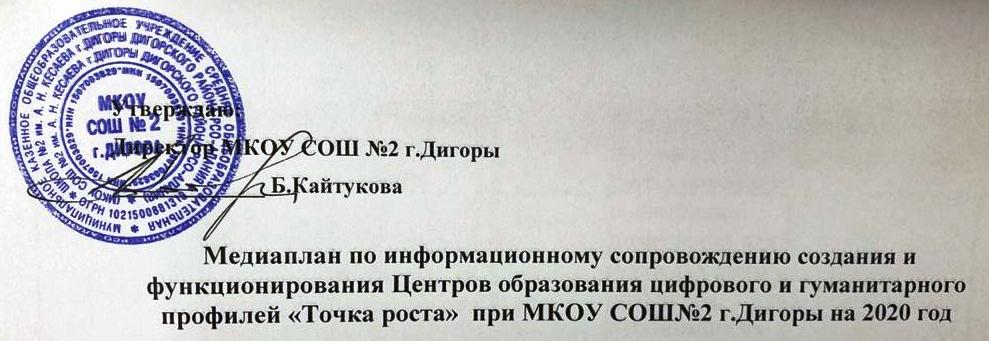 п/пНаименование мероприятия (-й)СМИСрокисполненияСмысловаянагрузкаФормасопровождения1.Презентация проекта и концепции Центра для различныхСетевые СМИ и Интернет- ресурсыАпрель - МайПодготовленныематериалыНовости,интервьюаудиторий (обучающиеся, педагоги, родителиСетевые СМИ и Интернет- ресурсыСтатьи,новостиЗапуск раздела на сайте школыСетевые СМИ и Интернет- ресурсыНовости,анонсыСоциальныесетиНовости,фоторепортажи2.Мероприятия по повышению квалификации педагогов ЦентраИнтернет- ресурсыМарт-ноябрьВыпускается новость об участии педагогов в образовательной сессии и отзывыНовости,анонсы2.Мероприятия по повышению квалификации педагогов ЦентраСоциальныесетисамих педагогов по итогам сессий на сайтахобразовательныхорганизацийНовости,фоторепортажи4.Начало ремонта / закупка оборудования /  запуск горячей линии по вопросам записи детейИнтернет- ресурсыМай-ИюньПубликация адресов площадок, Центров, фотофиксация первоначального состояния помещений для последующего сравнения, публикация на сайтахпоставщиков (партнеров) информации о присоединении к проектуНовости4.Начало ремонта / закупка оборудования /  запуск горячей линии по вопросам записи детейСоциальныесетиМай-ИюньПубликация адресов площадок, Центров, фотофиксация первоначального состояния помещений для последующего сравнения, публикация на сайтахпоставщиков (партнеров) информации о присоединении к проектуНовости,фоторепортажи5.Старт набора детей / запуск рекламной кампанииСетевые СМИ и Интернет- ресурсыСентябрьОрганизуется горячая линия (телефон, интернет) по вопросам набора детей5.Старт набора детей / запуск рекламной кампанииСетевые СМИ и Интернет- ресурсыСентябрьОрганизуется горячая линия (телефон, интернет) по вопросам набора детейНовости,интервью5.Старт набора детей / запуск рекламной кампанииСетевые СМИ и Интернет- ресурсыСентябрьОрганизуется горячая линия (телефон, интернет) по вопросам набора детейСтатьи,новости5.Старт набора детей / запуск рекламной кампанииСоциальныесетиСентябрьОрганизуется горячая линия (телефон, интернет) по вопросам набора детейНовости,анонсы,фоторепортажи6.Размещение баннера с информацией о наборе обучающихся в ЦентрыИнтернет- ресурсыСентябрьНовости,анонсыСоциальныесетиНовости,фоторепортажи7.Проведение ремонтных работ помещений Центра в соответствии с брендбукомИюнь-АвгустШкола публикует информацию о статусе ремонтных и иных работВыходит обзорный репортаж по итогам ремонтаНовости,интервью7.Проведение ремонтных работ помещений Центра в соответствии с брендбукомИюнь-АвгустШкола публикует информацию о статусе ремонтных и иных работВыходит обзорный репортаж по итогам ремонтаСтатьи,новости7.Проведение ремонтных работ помещений Центра в соответствии с брендбукомСоциальныесетиИюнь-АвгустШкола публикует информацию о статусе ремонтных и иных работВыходит обзорный репортаж по итогам ремонтаНовости,фоторепортажи8.Окончание ремонта помещений / установка и настройка оборудования / приемкаТелевидение и радиоАвгуст - СентябрьДиректор проводит совещание перед началом очередного учебного года, там озвучивается степень готовности инфраструктуры, итоги набора детей, партнеры отчитываются о внедрении своего оборудования,все участники дают подробные комментарииНовости,интервью8.Окончание ремонта помещений / установка и настройка оборудования / приемкаПечатныеСМИАвгуст - СентябрьДиректор проводит совещание перед началом очередного учебного года, там озвучивается степень готовности инфраструктуры, итоги набора детей, партнеры отчитываются о внедрении своего оборудования,все участники дают подробные комментарииСтатьи,новости8.Окончание ремонта помещений / установка и настройка оборудования / приемкаСоциальныесетиАвгуст - СентябрьДиректор проводит совещание перед началом очередного учебного года, там озвучивается степень готовности инфраструктуры, итоги набора детей, партнеры отчитываются о внедрении своего оборудования,все участники дают подробные комментарииНовости,фоторепортажи9.Торжественное открытие ЦентраТелевидение и радиоСентябрьНовости9.Торжественное открытие ЦентраПечатныеСМИСентябрьНовости,интервью9.Торжественное открытие ЦентраСетевые СМИ и Интернет- ресурсыСентябрьСтатьи,новости9.Торжественное открытие ЦентраСоциальныесетиСентябрьНовости,анонсыДелаются фотографии и видео для дальнейшего использования в работе10.Поддержание интереса к Центра и общееинформационноесопровождениеТелевидение и радиоНоябрь-ДекабрьВыезджурналистов в школу, где им показывают образовательный процесс в Центре, отзывы родителей и педагогов, публикация статистики и возможное проведение опроса общественного мнения о проектеНовости10.Поддержание интереса к Центра и общееинформационноесопровождениеПечатныеСМИНоябрь-ДекабрьВыезджурналистов в школу, где им показывают образовательный процесс в Центре, отзывы родителей и педагогов, публикация статистики и возможное проведение опроса общественного мнения о проектеНовости,интервью10.Поддержание интереса к Центра и общееинформационноесопровождениеСетевые СМИ и Интернет- ресурсыНоябрь-ДекабрьВыезджурналистов в школу, где им показывают образовательный процесс в Центре, отзывы родителей и педагогов, публикация статистики и возможное проведение опроса общественного мнения о проектеСтатьи,новости10.Поддержание интереса к Центра и общееинформационноесопровождениеСоциальныесетиНоябрь-ДекабрьВыезджурналистов в школу, где им показывают образовательный процесс в Центре, отзывы родителей и педагогов, публикация статистики и возможное проведение опроса общественного мнения о проектеНовости,анонсы